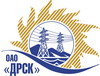 Открытое Акционерное Общество«Дальневосточная распределительная сетевая  компания»		ПРОТОКОЛ № 378/УР-ВПзаседания закупочной комиссии по выбору победителя открытого электронного запроса предложений на право заключения договора: Ремонт МПУ ПС Дачная, ПС Игнатьево  филиала АЭСзакупка № 706 раздел 1.1.  ГКПЗ 2015Форма голосования членов Закупочной комиссии: очно-заочная.ПРИСУТСТВОВАЛИ: 10 членов постоянно действующей Закупочной комиссии ОАО «ДРСК»  2-го уровня.ВОПРОСЫ, ВЫНОСИМЫЕ НА РАССМОТРЕНИЕ ЗАКУПОЧНОЙ КОМИССИИ: Об утверждении результатов процедуры переторжки.Об итоговой ранжировке предложений.О выборе победителя запроса предложений.РЕШИЛИ:По вопросу № 1Признать процедуру переторжки состоявшейсяУтвердить окончательные цены предложений участниковПо вопросу № 2Утвердить итоговую ранжировку предложенийПо вопросу № 33.1 Планируемая стоимость закупки в соответствии с ГКПЗ: 5 467 000,0 рублей без учета НДС; 6 451 060,0 рублей с учетом НДС.3.2 Признать победителем запроса предложений Ремонт МПУ ПС Дачная, ПС Игнатьево  филиала АЭС участника, занявшего первое место в итоговой ранжировке по степени предпочтительности для заказчика: ООО "ЭК "СВЕТОТЕХНИКА" (675029, Россия, Амурская обл., г. Благовещенск, ул. Артиллерийская, д. 116) на условиях: стоимость предложения 5 299 745,0 руб. без НДС (6 253 699,10 руб. с НДС). Срок выполнения: начало выполнения работ – май 2015 г., окончание - 30.09.2015 г. Условия оплаты:  без аванса, расчет в течение 30 календарных дней после подписания справки о стоимости выполненных работ КС-3. Гарантия на своевременное и качественное выполнение работ, а также на устранение дефектов, возникших по вине подрядчика, составляет 36 месяцев со дня подписания акта сдачи-приемки. Гарантия на материалы и оборудование, поставляемые подрядчиком не менее 36 месяцев.  Срок действия оферты до 06.08.2015г.  Благовещенск12 мая 2015 года№п/пНаименование Участника закупки и его адресОбщая цена заявки до переторжки, руб. без НДСОбщая цена заявки после переторжки, руб. без НДСООО "ЭК "СВЕТОТЕХНИКА" (675029, Россия, Амурская обл., г. Благовещенск, ул. Артиллерийская, д. 116)5 374 345,00 руб. без НДС (6 341 727,10 руб. с НДС)5 299 745,0 руб. без НДС (6 253 699,10 руб. с НДС)2.ИП Рязанова Н.В. (675000, Россия, Амурская область, г. Благовещенск, ул. Трудовая, 44, 90)5 466 428,00 руб. (НДС не облагается)предложение не поступило3ООО ФСК "Энергосоюз" (675007 Амурской области г. Благовещенск ул. Нагорная ,20/2 а/я 18;)6 141 009,00 руб. без НДС (7 246 390,62 руб. с НДС)предложение не поступилоМесто в итоговой ранжировкеНаименование и адрес участникаЦена предложения до переторжки без НДС, руб.Окончательная цена предложения без НДС, руб.1 местоООО "ЭК "СВЕТОТЕХНИКА" (675029, Россия, Амурская обл., г. Благовещенск, ул. Артиллерийская, д. 116)5 374 345,00 руб. без НДС (6 341 727,10 руб. с НДС)5 299 745,0 руб. без НДС (6 253 699,10 руб. с НДС)2 местоИП Рязанова Н.В. (675000, Россия, Амурская область, г. Благовещенск, ул. Трудовая, 44, 90)5 466 428,00 руб. (НДС не облагается)5 466 428,00 руб. (НДС не облагается)3 местоООО ФСК "Энергосоюз" (675007 Амурской области г. Благовещенск ул. Нагорная ,20/2 а/я 18;)6 141 009,00 руб. без НДС (7 246 390,62 руб. с НДС)6 141 009,00 руб. без НДС (7 246 390,62 руб. с НДС)Ответственный секретарь Закупочной комиссии: Моторина О.А._______________________________Технический секретарь Закупочной комиссии: Чувашова О.В._______________________________